Circolare n. 62/2023 – SEZIONE CULTURA	          Siena, 3 maggio 2023A  TUTTI  I  SOCI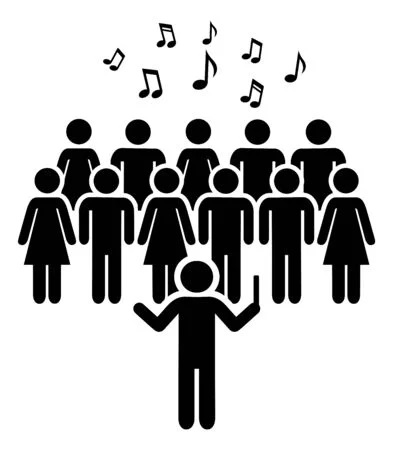 CORO DEL CRALINIZIO PROVEA seguito precedente circolare, numerose persone hanno aderito al nostro coro.Informiamo perciò che LUNEDI’ 8 MAGGIO, alle ore 17.45, presso la nostra sede, inizieranno le prove, sotto la direzione del maestro Paolo Gragnoli, che continueranno poi settimalmente ogni lunedì.Chi si volesse unire, subito da lunedì prossimo o sucessivamente, lo può tranquillamente fare, riempiendo il modulo di adesione sotto allegtato o recandosi direttamente alla sede del nostro CRAL negli orari di prova. Per partecipare non importa essere intonati o stonati, sarà il maestro che omogenizzerà le nostre voci. L’invito è quindi rivolto a tutti, nessuno escluso. Estendiamo l’invito anche a musicisti strumentisti accompagnatori per il coro stesso, che abbiano conoscenza di chitarra, piano, flauto, ecc. Il costo per la partecipazione è di € 50,00 annuali, da corrispondere al momento della prima prova a cui si partecipa.Per adesioni o informazioni è possibile rivolgersi a:PAOLA MASSAI	  c/o CRAL MONTEPASCHI	         paolinamassai@gmail.com           Cell. 338-4076013Le iscrizioni devono essere effettuate compilando il modulo di adesione riportato in calce alla presente, da recapitare in uno dei seguenti modi:salvare sul pc la circolare, compilare quindi direttamente da tastiera i campi richiesti sul modulo di adesione e ritornare il tutto in allegato (in formato word o pdf) all’indirizzo email indicato in fondo al modulo stesso.stampare il modulo di adesione, compilarlo a mano, scannerizzarlo e ritornarlo in allegato all’indirizzo email indicato in fondo al modulo stesso.stampare il modulo di adesione, compilarlo a mano (compresa firma) e ritornare quindi il cartaceo tramite posta interna o ordinaria all’indirizzo del nominativo indicato in fondo al modulo stesso.Cordiali saluti.													IL PRESIDENTE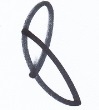  ----------------------------------------------------------------- (MODULO DI ADESIONE) -----------------------------------------------------------------Circolare n. 62/2023 – CORO CRALPRENOTO la partecipazione per le seguenti  persone (indicare anche il nome del socio se partecipante): Prendo inoltre atto che, ai sensi del "GDPR - Regolamento UE 2016/679" i "dati personali" richiesti nel presente modulo saranno trattati da parte del Cral dei Dipendenti del Gruppo Bancario Montepaschi - Siena secondo le modalità e per le finalità descritte nell' "Informativa per il trattamento dei dati personali" reperibile sul sito del Cral (www.cralmontepaschi.it) di cui confermo di aver preso visione.MODULO DA RITORNARE COMPILATO O SCANNERIZZATO PER EMAIL O, IN ALTERNATIVA, DA INVIARE IN BUSTA A:PAOLA MASSAISEGRETERIA CRAL MONTEPASCHIVia dei Termini 31 - 53100 SIENATel. 338-4076013paolinamassai@gmail.com         C.     R.     A.     L.del GRUPPO BANCARIO MONTE DEI PASCHI DI SIENASIENA,  Via dei Termini, 31 - Tel.  0577  /  552289                            www.cralmontepaschi.it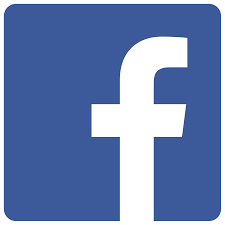 Io sottoscrittoSocio del CRAL -  matr. MPS emailTel.cell.in servizio pressoTel. ufficioin quiescienza.Tel. abitazionedataNome / Firma (solo per invio cartaceo)